Form ApprovedOMB No. 0920-0234 Exp. Date xx/xx/20xxAttachment C4: 2019 NAMCS-1 List of All Proposed Questions for CHC ProvidersThis table lists all proposed 2019 survey questions in the order that they would appear in the survey.  Several blocks of questions have been deleted and are indicated in red.   VariableNameCHC ProvidersSPECVERN/APRV_SPEC_SPN/APROFACTWhich of the following categories best describes (your/Provider name's) professional activity -
patient care, research, teaching, administration, or something else?Patient CareResearchTeachingAdministrationSomething else – Specify PROFACT_SPAMBCARE(Do/Does) (you/provider's name) directly care for any ambulatory patients in (Your/ his/her) work?YesNo - does not give direct care No longer in practice (i.e., retired, not licensed)Temporarily not practicing (refers to duration of 3 months or more)Skip Instructions:1:  If CHCPROV (flag for CHC providers) = 1, goto ADDCHECK
2:  Goto VERIF9A
3:  Goto THANK_OOS4:  Goto THANK_OOSVERIF9AWe include as ambulatory patients, individuals receiving health services without admission to a hospital or other facility.  Does (your/Provider name's) work include any such individuals?Yes, cares for ambulatory patientsNo, does not give direct careSpecify reason VERIF9a_SPSkip Instructions:1:  If CHCPROV (flag for CHC providers) =1, goto ADDCHECK
2:  Goto VERIF9A_SPFEDN/ASkip Instructions:N/APRIVPATN/ASkip Instructions:N/AHOSPRIVPATN/ASkip Instructions:N/AREMINDERN/AADDCHECKWe have (your/Provider name's) address as 
( Address)

Is that the correct address for the CHC?YesNo, update addressNEW_PINFOWhat is the correct address and phone number of your current CHC location?THANK_OOSThank you, (Respondent's name/Provider’s name), but since you are not currently practicing, our questions would not be appropriate for you.
I appreciate your time and interest.Skip Instructions:IF AMBCARE = 3 goto WHYNO_PRACT
IF AMBCARE = 4 goto WHY_UNAVAILWHYNO_PRACT  Why isn't the doctor practicing?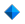 RetiredNot licensedOtherWHY_OOSDescribe the provider's practice or medical activities which define him/her as ineligible or out-of-scope.Enter all that apply, separate with commasFederally employedRadiology, anesthesiology or pathology specialistAdministratorWork in institutional settingWork in hospital emergency department, hospital outpatient department, or community health center at a site not at this location. Work in industrial settingAmbulatory surgicenterLaser vision surgeryOther – Specify WHY_OO_SPWHY_UNAVAILWhy is provider temporarily not practicing?Verbatim responseINDUCT_APPTI would like to arrange an appointment with you within the next week or so to discuss the study.
It will take about 30 minutes.  What would be a good time for you, before Friday, (last Friday before the assigned reference week)?I appreciate that you choose not to participate in the study, but I would like to ask a few short questions about the CHC at this location so we can make sure responding providers do not differ from nonresponding providers.  “Providers” filled for CHC Providers  NUMLOCROverall, at how many different office locations do you see ambulatory patients? Do not include settings such as EDs, outpatient departments, surgicenters, Federal Clinics, and community health centers.NUMLOCR_CHCOverall, at how many different CHC locations do you see ambulatory patients?NOPATSENRIn a typical year, about how many weeks do you NOT see ambulatory patients (e.g., conferences, vacations, etc.)?LTHALFRLTHALFR_SPYou typically see patients fewer than half the weeks in each year. Is that correct?YesNo – Please explain LTHALFR_SPALLYEARRALLYEARR_SPYou typically see patients all 52 weeks of each year. Is that correct?YesNo – Please explain ALLYEARR_SPNUMVISRDuring your last normal week of practice how many patient visits did you have at all CHC locations?WKHOURSRDuring your last normal week of practice, how many hours of direct patient care did you provide?NOTE – Direct patient care includes: Seeing patients, reviewing tests, preparing for and performing surgery/procedures, providing other related patient care services. Do not include hours from EDs, outpatient departments, surgicenters, or Federal clinics.NUMBPARAt the current CHC location:How many physicians are associated with you?SINGSPCRAt the current CHC location:Is this a single- or multi-specialty CHC at this location? OWNERSHRAt the current CHC location:Are you a full- or part-owner, employee, or an independent contractor?OWNSRAt the current CHC location:Who owns the CHC at this location?INDUCT_INTROBefore we begin, I'd like to give you some background about this study.

Medical researchers and educators are especially interested in topics like medical education, health workforce needs, and the changing nature of health care delivery.  The National Ambulatory Medical Care Survey (or NAMCS) was developed to meet the need for such information.  

The CDC’s National Center for Health Statistics works closely with members of the medical profession to design the NAMCS each year.  The NAMCS supplies essential information about how ambulatory medical care is provided in the United States, and how it is utilized by patients.  

Your part in the study is very important and should not take much of your time.  It consists of your participation during a specified 7-day period.  During that time, you would supply a minimal amount of information about the patients you see.

First, I have some questions to ask about the CHC at this location.  Your answers will only be used to provide data on the characteristics of office-based practices in the U.S.  Any and all information you provide for this study will be kept confidential.  Participation is voluntary, and you or your staff may refuse to answer any question or stop participating at any time without penalty or loss of benefits.  
NUMLOCAt how many different office locations, (do/does) (you/physician's name) see ambulatory patients?  Do not include settings such as emergency departments, outpatient departments, surgicenters, federal clinics, and community health centers.NOPATSENIn a typical year, about how many weeks (do/does) (you/physician's name) NOT see any ambulatory patients (e.g., conferences, vacations, etc.)?LTHALFLTHALF_SP(You/provider’s name) typically (see/sees) patients fewer than half the weeks in each year. 
Is that correct?YesNo Please explain LTHALF_SPALLYEARALLYEAR_SP(You/provider’s  name) typically (see/sees) patients all 52 weeks of the year.
Is that correct?YesNo Please explain ALLYEAR_SPSEEPATWHYNOPATThis study will be concerned with the AMBULATORY patients (you/provider’s name) will see at this CHC location during the week of Monday, (Reporting period begin date) through Sunday, (Reporting period end date).

(Are/Is) (you/provider’s name) likely to see any ambulatory patients at the current CHC location during that week?

  For allergists, family practitioners, etc. - if routine care such as allergy shots, blood pressure checks, and so forth will be provided by staff in physician's absence, enter "Yes."YesNo Why is that?
  Enter verbatim response (12b) WHYNOPATCHECK_BACKSince it’s very important that we include any ambulatory patients that you might see at this CHC location during that week, I’ll check back with you just before (starting date) to make sure your plans have not changed.  Even though the physician/provider is not available during the reporting week, continue with the inductionOFFSTRETN/AOFFICE_CITYN/AOFFICE_STN/AOFFICE_ZIPN/ALOCTYPEN/ACUR_OFFICEN/ACUR_CHC_ADDWhat does the current address below represent?[Fill with original or updated CHC address]Sampled CHC location-goto OTHLOCSampled CHC that moved-goto OTHLOCNot sampled CHC location-goto CALL_RO_PHYSCALL_RO_PHYSCall your RO and inform them of the situation. Await resolution from the RO before continuing with this case.OFFICETYPChoice #5 will be automatically populated:(5) Community Health Center (e.g., Federally Qualified Health Center (FQHC), federally funded clinics or ‘look alike’ clinics)FREESTAND_PROBEN/AFAMPLAN_PROBEN/AOTHLOCAre there other CHC locations where (you/physician's name) normally would see patients, even though (you/physician's name) will not see any during (Your/ his/her) 7-day reporting period?  Yes         Go to OTHLOC_NUMNo          Skip to ESTDAYSOTHLOC_NUMIn how many other CHC locations do you NORMALLY see patients?______ Number of locationsOTHLOCVSOf these CHC locations where (you/physician's name) will not be seeing patients during (Your/ his/her) 7-day reporting period, how many total office visits did (you/physician's name) have during (Your/ his/her) last week of practice at these CHC locations?ESTDAYSDuring the week of Monday, [Fill Date] through Sunday, [Fill Date] how many days do you expect to see any ambulatory patients at this CHC location?ESTVISDuring (Your/ his/her) last normal week of practice, approximately how many office visit encounters did (you/provider’s name) have at this CHC location?
Only include the visits to the sampled CHC provider.
          If physician is in group practice, only include the visits to sampled physician.SAMEDuring the week of Monday, (fill) through Sunday (fill), do you expect to have about the same number of visits as you saw during your last normal week at the current CHC location taking into account time off, holidays, and conferences?YesNoESTVISPApproximately how many ambulatory visits do you expect to have at this CHC location?ESTTOTVSTally of estimated number of visitsSOLONow, I'm going to ask about the CHC at [Pre-fill location].

Do you work solo at this CHC, or are you associated with other physicians in a partnership, in a group at this CHC, or in some other way at this location?SoloNonsoloOTHPHYHow many physicians are associated with (you/provider’s name) at (Office location)? Do not include interns, residents, or fellows.MULTIIs this a single- or multi-specialty CHC at [Pre-fill location]?MultiSingleMIDLEVHow many mid-level providers (i.e., nurse practitioners, physician assistants, and certified nurse midwives) are associated with (you/physician's name) at (Office location)?OWNERSH(Are/Is) (you/provider’s name) a full- or part-owner, employee, or an independent contractor at (Office location)?Full-ownerPart-ownerEmployeeContractorOWNSWho owns the CHC at (Office location)?Physician or Physician groupInsurance company, health plan, or HMOCommunity Health CenterMedical/Academic health centerOther hospitalOther health care corporationOtherONSITE_EKGONSITE_PHLEBONSITE_LABONSITE_SPIROONSITE_ULTRAONSITE_XRAYDoes the CHC have the ability to perform any of the following on site at (Office location)?EKG/ECGPhlebotomyLab testing (not including urine dipstick, urine pregnancy, fingerstick blood glucose, or rapid swab testing for infectious diseases)SpirometryUltrasoundX-rayYesNoDon’t knowPATEVEN(Do/Does) (you/provider’s name) see patients in the CHC during the evening or on weekends at (Office location)?YesNoDon’t knowNPIWhat is (your/Provider name's) National Provider Identifier (NPI) at (Office location)?FEDTXIDWhat is your Federal Tax ID, also known as an Employer Identification Number (EIN)13, at (Office location)?WKHOURSDuring (your/Provider name's) last normal week of practice, how many hours of direct patient care did (you/provider’s name) provide?

Direct patient care includes: Seeing patients, reviewing tests, preparing for and performing surgery/procedures, providing other related patient care services.NHVISWKHOMVISWKHOSVISWKTELCONWKECONWKDuring (Your/ his/her) last normal week of practice, about how many encounters of the following type did (you/provider’s name) make with patients:
Nursing home visitsOther home visitsHospital visitsTelephone consultsInternet/e-mail consultsSTD-PrEP Questions STD-PrEP Questions STD_INTROThe following question set asks about policies, services, and experiences related to the prevention and treatment of sexually transmitted infections (STIs) and HIV prevention.     1. Enter 1 to Continue-SKIP to STIADOLPOLSTIADOLPOL◊The next 5 questions refer to the currently sampled CHC which is (fill address of sampled CHC). Does the current sampled CHC have a written policy that asks parents, relatives or guardians of an adolescent patient to leave the room during any part of the visit?Yes-go to STIADOLPOL_ASK No-go to STIEVALDon’t know—go to STIEVALSTIADOLPOL_ASKWhen does the CHC policy require that I/Dr. X (fill last name or greet name) ask relatives or guardians of adolescent patients to leave the room during part of the visit? Always Depending on the circumstanceDon’t knowSTIEVALDo you/Does Dr. X (fill last name or use greet name) evaluate patients for sexually transmitted infections or treat patients with sexually transmitted infections at the current CHC location? Yes-SKIP to STINJABXNo-SKIP to STIRSKEVALSTINJABXWhich of the following injectable antibiotics are provided onsite at the current CHC location for same-day treatment for patients diagnosed with gonorrhea or syphilis? (Mark all that apply) 
Benzathine penicillin G (bicillin) 2.4 million units IM 	Ceftriaxone 250 mg IMOther injectable cephalosporinNone of the above STIPOSTSTFor patients with vaginal discharge or urethritis, which of the following point-of-service tests does the current CHC location provide onsite? (Mark all that apply) Dipstick urinalysisKOH (whiff) testpH testRapid Bacterial vaginosis testRapid Trichomonas testStained microscopy using either gram stain, methylene blue stain, or gentian violet stainStandard (unstained) microscopy of urine sedimentWet mount microscopy (wet prep)None of the aboveSTIRSKEVAL◊The next question asks about STI and HIV-related risk assessment and services that you/Dr. X (fill last name or greet name) provide(s).  Do you/Does Dr. X (fill last name or use greet name) document any of the following about your/their patients on at least an annual basis?  [Mark all that apply] Any substance abuse or injection drug useCondom useHIV status of their sex partnersNumber of sex partners they havePatients’ sexual orientation or the sex of their sex partnersTypes of sex that they have (vaginal, anal, oral) None of the abovePRP_INTROThe next questions must be answered by Dr. X (fill last name or greet name) who is the sampled CHC provider. They ask specifically about Dr. X’s (fill last name or greet name) experience with HIV-prevention using PrEP (pre-exposure prophylaxis).1. Enter 1 to Continue-SKIP to PRPHRDPRPHRD◊ (The following question must be answered by the sampled CHC provider.)Have you heard of PrEP (pre-exposure prophylaxis) to prevent HIV infection? SKIP to PRPEFF2. No-SKIP to CLASTRAIN [end section]◊ (The following question must be answered by the sampled CHC provider.)Please indicate whether you agree or disagree with the following statements about PrEP.  They include various attitudes and beliefs that some providers might have about PrEP.◊ (The following question must be answered by the sampled CHC provider.)Please indicate whether you agree or disagree with the following statements about PrEP.  They include various attitudes and beliefs that some providers might have about PrEP.PRPRX◊ (The following question must be answered by the sampled CHC provider.)Have you prescribed PrEP?Yes CLASTRAIN [end section]No-Go to PRPWHYPRPWHY◊ (The following question must be answered by the sampled CHC provider.)Why have you not prescribed PrEP? (Mark all that apply):1. I do not have any patients at high risk of acquiring HIV infection.2. Prescribing PrEP is outside my scope of practice.3. I do not have enough information about PrEP to prescribe it.4. I am uncomfortable prescribing antiretroviral medications.5. I refer my patients to another provider or clinic for PrEP. 6. My patients have not asked for PrEP.7. I have offered PrEP to one or more of my patients but they have declined.8. PrEP is not effective for HIV prevention. 9. PrEP use will cause an increase in risky sexual behavior and sexually-transmitted infections in my patients.10. PrEP will lead to drug resistance if my patients get infected while taking PrEP.11. My patients will have difficulty affording PrEP, regardless of their insurance status.12. My patients will have difficulty adhering to daily dosing of PrEP.13. Other (Prompt text field for response) National CLAS Standards Questions National CLAS Standards Questions CLASTRAIN(The following two questions must be answered by the sampled provider.) Within the past 12 months, have you participated in any cultural competence training?YesNoCLASKNOW(The following question must be answered by the sampled provider.) How familiar are you with the National Standards for Culturally and Linguistically Appropriate Services in Health and Health Care (the National CLAS Standards)?Never heard of itHeard of it but do not know much about itKnow something about itVery familiar with itALCOHOL_INTROThe next set of questions are only administered to primary care providers and seeks to determine the extent to which alcohol screening and brief intervention (SBI) is being conducted within their practices.ALCSCREENScreening for alcohol misuse (excessive consumption and alcohol-related problems) is often conducted in clinical settings. How do you screen for alcohol misuse? I don’t screenT-ACETWEAKCAGECRAFFTAUDITAsk number of drinks per occasion (For example, “On a typical day, how many drinks do you have?”)Ask frequency of drinking (For example, how many days a week do have an alcoholic drink?”) Ask binge question (For example, for women: “How many times in the past year have you had 4 or more drinks in a day?” For men: “How many times in the past year have you had 5 or more drinks in a day?”)I don’t use a formal screening instrumentOther (specify) ALCSCREENOTHASCREENOFTHow often do you screen for alcohol misuse?At every health maintenance visit (annually)At every health care visitWhen I suspect a patient has a substance/alcohol-related problemAlmost never or neverASCREENADMHow are screening question(s) administered?  InterviewPatient completes a formElectronicOther (specify) ASCREENADMOTHASCREENWHOIf patient is interviewed, who administers the screening?Physician, nurse practitioner, physician assistantNurse, excluding nurse practitionerMedical assistantAdministrative staffOther (specify) ASCREENWHOTHABRFINTERVBrief interventions for risky alcohol use are short discussions with patients who drink too much or in ways that are harmful. These interventions typically include some of the following elements:Feedback on screening resultsGathering further information on drinking patterns, alcohol-related harm, or symptoms of alcohol dependenceDiscussing the risks and consequences of drinking too muchProviding advice about cutting back or stoppingAmong patients who screen positive for risky alcohol use, how often are brief interventions conducted?NeverSometimesOftenAlwaysARESOURCEWhat resources would be helpful in implementing alcohol/substance screening and intervention in primary care settings? (Select all that apply)Implementation guide for alcohol screening and interventionTraining on how to conduct alcohol screeningTraining on how to conduct interventionOffice-based mentoringAccess to patient education materialsScripts on what to say to patientsInformation about reimbursement for servicesInformation about where or how to refer for additional servicesOther (specify) ARESOURCEOTHSDAPPTRoughly, what percent of (your/Physician name's) daily visits are same day appointments?PRVBYEARWhat is your year of birth?PRVSEXWhat is your sex?PRVDEGRWhat is your highest medical degreeMDDONurse practitionerPhysician assistantCertified nurse midwifeOtherPRVPSPECWhat is your primary specialty?PRVSSPECWhat is your secondary specialty?PRVPBCWhat is your primary board certification?PRVSBCWhat is your secondary board certification?PRVYRGRDWhat year did you graduate from medical school?PRVFMSDid you graduate from a foreign medical school?PRVETHNAre you Hispanic, Latino/a, or Spanish origin? Enter all that apply, separate with commasNo, not of Hispanic, Latino/a, or Spanish originYes, Mexican, Mexican American, Chicano/a Yes, Puerto RicanYes, CubanYes, Another Hispanic, Latino/a or Spanish originRACEWhat is (your/Physician name's) race? Enter all that apply, separate with commasWhiteBlack or African-AmericanAmerican Indian or Alaska NativeAsian Indian ChineseFilipinoJapaneseKoreanVietnameseOther AsianNative HawaiianGuamanian or ChamorroSamoanOther Pacific IslanderPHY_UNAVAILThank you for your time and cooperation ^RESPNAME_FILL.  The information you provided will improve the accuracy of the NAMCS in describing office-based patient care in the United States.

I will call you on Monday, (Reporting period begin date) to see if your plans have changed.
If you have any questions (Hand respondent your business card) please feel free to call me.